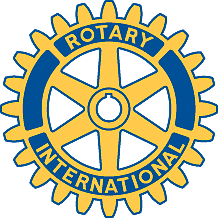 Rotary Club of Carleton Place and Mississippi Mills       Meeting of Sept. 19, 2011Our most recent meeting on September 19th had 9 members present with a guest speaker, named Sarah Dunlop Big Brothers & Sisters of Lanark County.The meeting was called to order by President George.  He asked Secretary Doug if there was any correspondence to discuss.  Doug said that he had not gone to the Post Office through the week, so there wasn’t anything.George then brought up the up-coming Kemptville meeting on October 4th at 6:00 P.M..  He suggested that we should make an effort to compile a list of attendees in order to confirm with the Kemptville Club.George then asked if any members were planning in attending the District Conference that is being held in Plattsburg, N.Y. on October 14th.  Doug said that he was planning on attending but had not made the booking as yet.The next matter on the agenda was the clean-up of County Road #29 on September 24th.  A show of hands was requested by George and six members had put up their hands to confirm their availability for that day.  George then said that we should follow up on the suggestion made by Rotarian Gerry the week before and meet at the Thruway Restaurant for breakfast at 8:00 and then head out do the clean-up.George’s next item to discuss was starting to plan for the rose sale.  The first matter in this regard was to find a location where we could store and package them from.  There was some discussion among the members about who owns the building at the corner of High and Bridge Streets that was used for this purpose last year.  It was mentioned that David would most likely know the answer to the question.  George then put forward a tentative date for the delivery as being Saturday, November 19th  of the roses.George then asked the Club who would take on the task of managing the Senior’s Christmas Dinner.  She said that last year some of the Senior’s at the dinner came from the Mills Group.  It was also suggested that the arena would be a good place to hold the dinner, with the Canoe Club’s Hall as an alternate location.  Marion also suggested that we should use the same caterer as last year as the meal provided was very good value for the money.George then asked if there were any other matters that any members would like to speak about.  Rotarian Gordon said that he was going to contact the Town Planner’s office to try to ascertain whom is the current owner of the Old Barracks building, in order to finally settle the easement issue for the Appleton Trail.